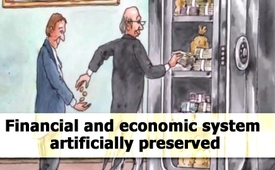 Financial and economic system artificially preserved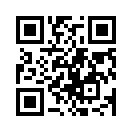 Again and again one hears positive news and figures about the world economy and unemployment. Are they real or just a consequence of years of manipulation of the financial system by the central banks? Form your own opinion! [Continue reading]Since the banking crisis in 2008 central banks have pumped between 14 and 16 trillion US dollars into the financial system and cut interest rates drastically.
This way the global financial and economic system has been preserved. 
By buying government bonds at excessive prices, the central banks have saved entire countries from bankruptcy.

Through direct intervention in the stock markets and the buying of shares, central banks also rescued companies that were floundering. 
Thus the Swiss National Bank (SNB), among others, is now a major shareholder of Apple, Microsoft, Amazon and Facebook and held US shares worth 91 billion Dollars at end of 2017. 
Since the central banks can create all the money needed out of thin air, we are in a system which is artificially driven and inflated by money creation and interest rate cuts. 
Therefore the positive news about global economy resurging and unemployment rates declining do not really agree with reality.from hrg.Sources:http://www.free21.org/wer-erhaelt-das-globale-finanzsystem-eigentlich-am-leben/
http://www.heise.de/tp/features/2018-Die-Welt-am-Tropf-der-Zentralbanken-3929074.html#This may interest you as well:#Finances-en - www.kla.tv/Finances-enKla.TV – The other news ... free – independent – uncensored ...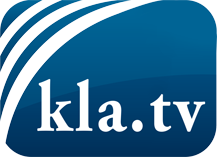 what the media should not keep silent about ...Little heard – by the people, for the people! ...regular News at www.kla.tv/enStay tuned – it’s worth it!Free subscription to our e-mail newsletter here: www.kla.tv/abo-enSecurity advice:Unfortunately countervoices are being censored and suppressed more and more. As long as we don't report according to the ideology and interests of the corporate media, we are constantly at risk, that pretexts will be found to shut down or harm Kla.TV.So join an internet-independent network today! Click here: www.kla.tv/vernetzung&lang=enLicence:    Creative Commons License with Attribution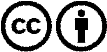 Spreading and reproducing is endorsed if Kla.TV if reference is made to source. No content may be presented out of context.
The use by state-funded institutions is prohibited without written permission from Kla.TV. Infraction will be legally prosecuted.